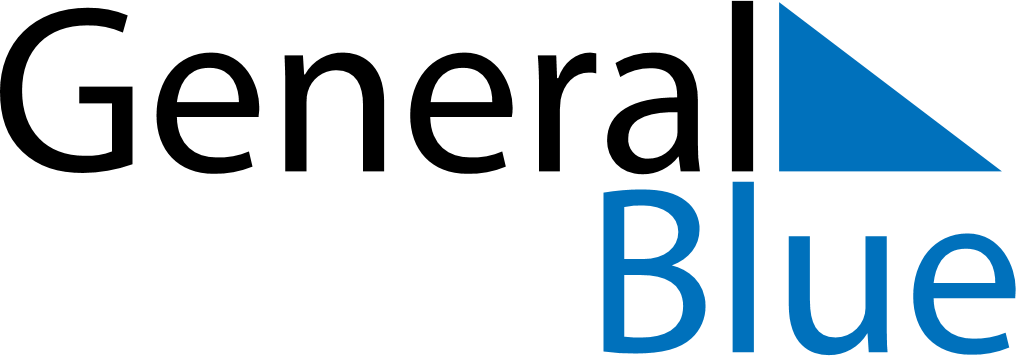 June 2024June 2024June 2024SloveniaSloveniaSundayMondayTuesdayWednesdayThursdayFridaySaturday12345678Primož Trubar Day91011121314151617181920212223242526272829Statehood Day30